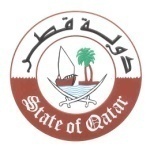 الدورة الأربعون للفريق العامل المعني بالاستعراض الدوري الشامل 40th Session of the UPR Working Groupاستعراض التقرير الوطني لجمهورية السودان   Review of the Sudan  كلمة دولة قطرتلقيهاالسيدة/ جوهره السويدي   القائم بالأعمال بالإنابة   Ms. Juhara ALSUWAIDI  Chargé d'affaires, a.i.جنيف، 1 فبراير 2022م السيد الرئيس،نرحب بوفد السودان الشقيق ، ونشكره على العرض القيم لتقريره الوطني.نلاحظ مع التقدير الخطوات الجادة التي اتخذتها حكومة السودان لتنفيذ التوصيات التي قبلت بها لدى الاستعراض السابق. ونشيد بالمصادقة على مزيد من الاتفاقيات الدولية، واصلاح عدد من القوانين الوطنية، وانشاء آليات مختصة بحقوق الانسان. كما نلاحظ أيضاً التحديات التي يواجهها السودان في المرحلة الحالية ونحث الأطراف السودانية على تغليب صوت الحكمة والوصول إلى صيغة توافقية تعمل على تحقيق تطلعات الشعب السوداني في الأمن والاستقرار والتنمية. ودعماً لجهود حكومة السودان ، نتقدم بالتوصيات التالية:  مضاعفة الجهود لتحسين الأوضاع الاقتصادية، ورفع مستويات المعيشة للشعب السوداني.  مواصلة الجهود لتحسين الوصول الى التعليم الجيد ، وتحقيق هدف التعليم للجميع دون تمييز. بذل المزيد من الجهود لضمان حصول الجميع على الخدمات الصحية الجيدة وتعزيز نظام التغطية الصحية الشاملة.وفي الختام نتمنى للسودان الشقيق كل التوفيق والازدهار.  شكراً السيد الرئيس.  